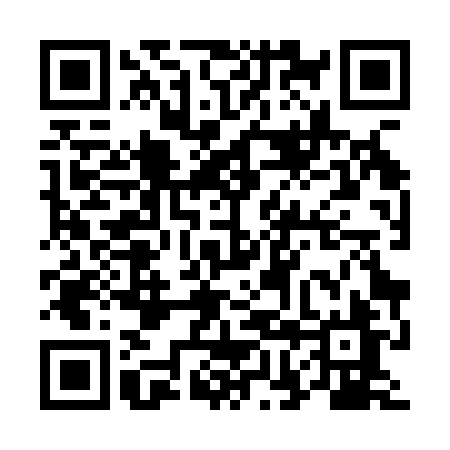 Ramadan times for Osowo, PolandMon 11 Mar 2024 - Wed 10 Apr 2024High Latitude Method: Angle Based RulePrayer Calculation Method: Muslim World LeagueAsar Calculation Method: HanafiPrayer times provided by https://www.salahtimes.comDateDayFajrSuhurSunriseDhuhrAsrIftarMaghribIsha11Mon4:174:176:1712:033:515:505:507:4212Tue4:154:156:1412:023:525:525:527:4413Wed4:124:126:1212:023:545:545:547:4614Thu4:094:096:0912:023:565:565:567:4815Fri4:074:076:0712:023:575:575:577:5016Sat4:044:046:0412:013:595:595:597:5317Sun4:014:016:0212:014:006:016:017:5518Mon3:583:585:5912:014:026:036:037:5719Tue3:553:555:5712:004:036:056:057:5920Wed3:523:525:5412:004:056:076:078:0121Thu3:503:505:5212:004:066:096:098:0422Fri3:473:475:4912:004:086:116:118:0623Sat3:443:445:4711:594:096:136:138:0824Sun3:413:415:4411:594:116:156:158:1125Mon3:383:385:4211:594:126:166:168:1326Tue3:353:355:3911:584:146:186:188:1527Wed3:323:325:3711:584:156:206:208:1828Thu3:293:295:3411:584:176:226:228:2029Fri3:263:265:3211:574:186:246:248:2330Sat3:223:225:2911:574:206:266:268:2531Sun4:194:196:2712:575:217:287:289:281Mon4:164:166:2412:575:227:307:309:302Tue4:134:136:2212:565:247:327:329:333Wed4:104:106:2012:565:257:337:339:354Thu4:064:066:1712:565:267:357:359:385Fri4:034:036:1512:555:287:377:379:406Sat4:004:006:1212:555:297:397:399:437Sun3:563:566:1012:555:307:417:419:468Mon3:533:536:0712:555:327:437:439:499Tue3:493:496:0512:545:337:457:459:5110Wed3:463:466:0212:545:347:477:479:54